Anticipatory Charging: appendicesFigure 1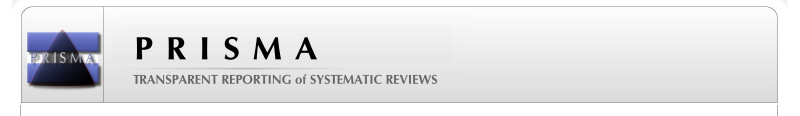 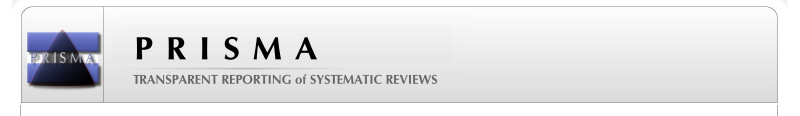 Figure 2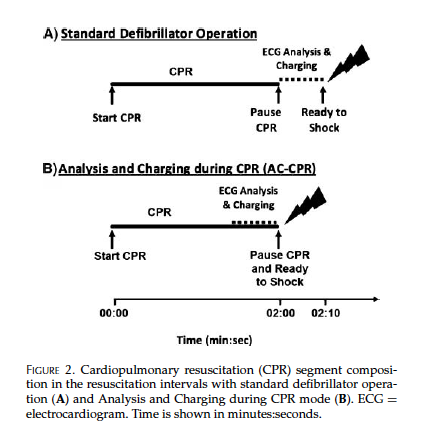 Figure 3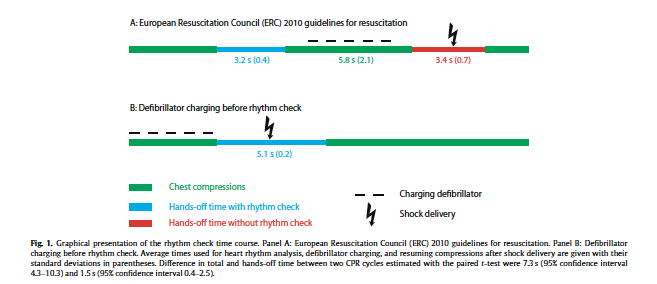 Table 1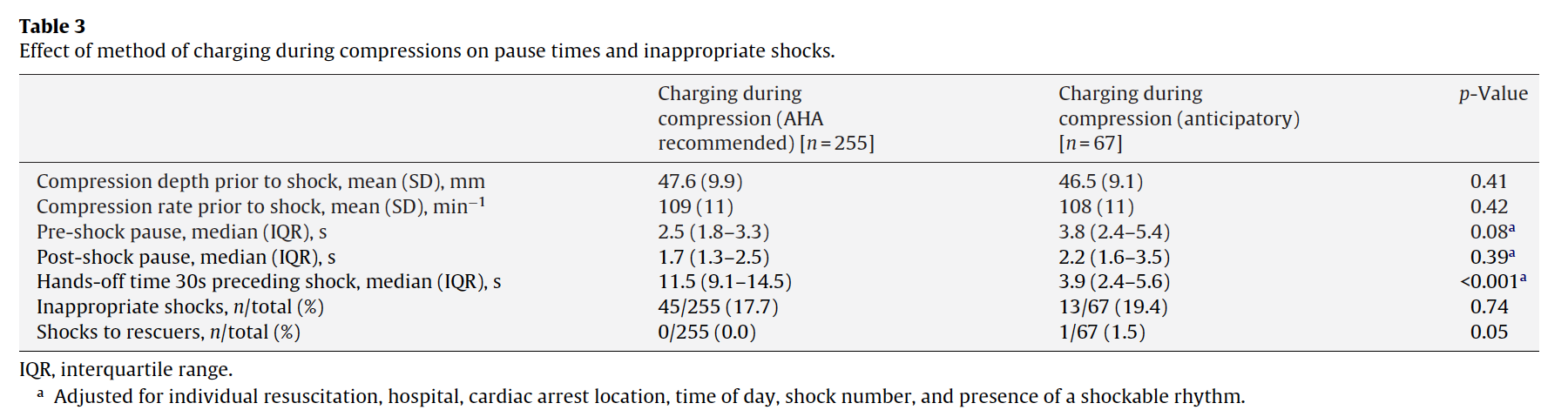 Table 2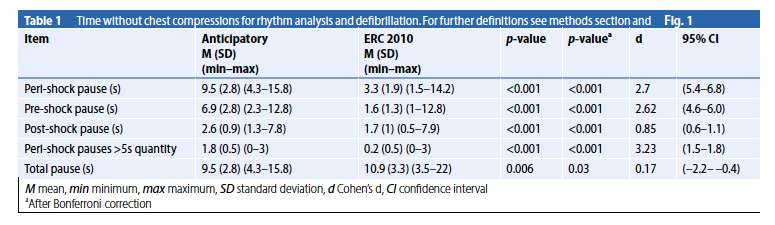 